ОБЩИНСКИ СЪВЕТ – ДУЛОВО, ОБЛ. СИЛИСТРА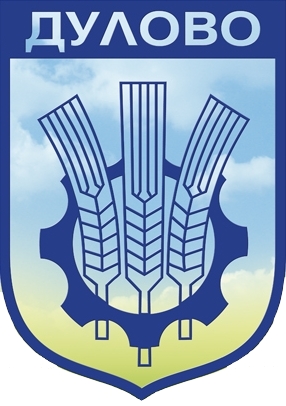 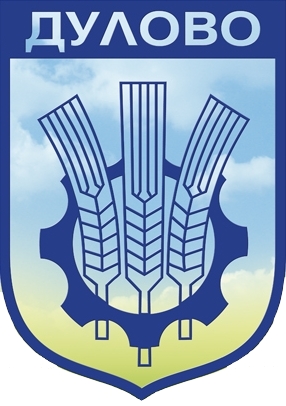 –––––––––––––––––––––––––––––––––––––––––––––––––––––––––––––––––ул. “Васил Левски” № 18                                     тел.: (0864) 2 31 00 ; Факс:(0864) 2 30 207650  Дулово				                 	       e-mail: obs_dulovo@abv.bg     Р Е Ш Е Н И Е   № 523   от  26.02.2019 годиназа   предоставяне на общински имоти с начин на трайно ползване – полски пътища, съгласно Закона за собствеността и ползването на земеделските земи на територията на община Дулово за стопанската 2018/2019г.На основание  чл.21, ал.1, т.8 от Закона за местното самоуправление и местната администрация и чл. 37в, ал. 16 от Закона за собствеността и ползването на земеделските земи, ОБЩИНСКИЯТ СЪВЕТ РЕШИ:Дава съгласие за предоставяне на имотите  – полски пътища на територията на община Дулово, попадащи в масивите за ползване, за стопанската 2018-2019 година.Договорите да се сключат след заплащането на наемната цена за декар в размер на средното годишно рентно плащане за отглеждане  на едногодишни полски култури за съответното землище на общината,  определени от комисия, назначена   със Заповед № РД-09-03-02/08.01.2018 година на директора на Областна дирекция „Земеделие”-Силистра за определяне на средното годишно рентно плащане за землищата на община Дулово.Възлага на кмета на община Дулово за последваните съгласно закона действия по изпълнение на решението.Решението е прието на заседание на Общински съвет-Дулово, проведено на 26.02.2019 година, Протокол № 42, по т.1.1. от дневния ред и е подпечатано с официалния печат на Общински съвет-Дулово.Председател на Общински съвет-Дулово:     /п/                                        /инж.Сезгин Галиб/ ОБЩИНСКИ СЪВЕТ – ДУЛОВО, ОБЛ. СИЛИСТРА–––––––––––––––––––––––––––––––––––––––––––––––––––––––––––––––––ул. “Васил Левски” № 18                                     тел.: (0864) 2 31 00 ; Факс:(0864) 2 30 207650  Дулово				                 	       e-mail: obs_dulovo@abv.bg     Р Е Ш Е Н И Е   № 524   от  26.02.2019 годиназа   разпореждане с имот – частна общинска собственост по регулационния план на с. ГрънчаровоНа основание  чл. 21, ал.1 т.8 от ЗМСМА, чл.35, ал.1 от ЗОС и чл.29, ал.1 от Наредба № 2 за реда на придобиване, управление и разпореждане с общинското имущество, ОБЩИНСКИЯТ СЪВЕТ РЕШИ:Актуализира Годишната програма за управление и разпореждане с имоти общинска собственост за 2019г., като я допълва с имот-частна общинска собственост: 	Дворно място, представляващо парцел XII-149, кв.29 по регулационния план на с. Грънчарово, с площ 1330 (хиляда триста и тридесет) кв.м., в едно с полумасивна едноетажна сграда със застроена площ от 83 кв.м., описан в АЧОС №346/08.06.2000г. и вписан в Служба по вписвания с вх.рег.  №101/22.01.2018г., акт №72, том №1, И.П. 30137.Да се извърши продажба чрез публичен явен търг на следния недвижим имот:Дворно място, представляващо парцел XII-149, кв.29 по регулационния план на с. Грънчарово, с площ 1330 (хиляда триста и тридесет) кв.м., в едно с полумасивна едноетажна сграда със застроена площ от 83 кв.м., описан в АЧОС №346/08.06.2000г., вписан в Служба по вписвания с вх.рег.  №101/22.01.2018г., акт №72, том №1, И.П. 30137, при пазарна цена в размер на 3060,00 лв. /три хиляди и шестдесет лева/ без ДДС, стъпка за наддаване 353,20 лв. и данъчна оценка в размер на 1330,00 лв. /хиляда триста и тридесет лева/.На основание чл.41, ал.2 от Закона за общинската собственост приема  пазарната цена на имота, описана в  т. 2.Възлага на кмета на Община Дулово да извърши съответните процедурни действия по разпореждане с имота.Решението е прието на заседание на Общински съвет-Дулово, проведено на 26.02.2019 година, Протокол № 42, по т.1.2. от дневния ред и е подпечатано с официалния печат на Общински съвет-Дулово.Председател на Общински съвет-Дулово:     /п/                                        /инж.Сезгин Галиб/ ОБЩИНСКИ СЪВЕТ – ДУЛОВО, ОБЛ. СИЛИСТРА–––––––––––––––––––––––––––––––––––––––––––––––––––––––––––––––––ул. “Васил Левски” № 18                                     тел.: (0864) 2 31 00 ; Факс:(0864) 2 30 207650  Дулово				                 	       e-mail: obs_dulovo@abv.bg     Р Е Ш Е Н И Е   № 525   от  26.02.2019 годиназа   прекратяване на съсобственост на имот по регулационния план на с. Яребица На основание  чл. 21, ал.1 т.8 от ЗМСМА, чл.36 ал. 1 т.2 от Закон за общинската собственост, във връзка с чл. 33 от Закона за собствеността, ОБЩИНСКИЯТ СЪВЕТ РЕШИ:Дава съгласие да се прекрати съсобствеността чрез продажба на 170 квадратни метра общинска собственост от УПИ III-50 (трети с планоснимачен номер петдесет), кв.1 (квартал първи) по плана за регулация на с. Яребица, целият с площ от 905 кв. м., с данъчна оценка 694,50 лв., описани в АЧОС №1685/30.01.2019г., вписан в Служба по вписвания с вх.рег. №107/31.01.2019г., на пазарна цена от 747,40 лв. /седемстотин четиридесет и седем лева и четиридесет стотинки/ без ДДС на съсобственика Елиф Мюмюн Юмер от с. Яребица.На основание чл.41, ал.2 от Закона за общинската собственост приема пазарната цена на общинската част от имота, описана в т. 1.Възлага на кмета на община Дулово да издаде заповед и сключи договор за покупко – продажба на общинската част от имота.Решението е прието на заседание на Общински съвет-Дулово, проведено на 26.02.2019 година, Протокол № 42, по т.1.3. от дневния ред и е подпечатано с официалния печат на Общински съвет-Дулово.Председател на Общински съвет-Дулово:     /п/                                        /инж.Сезгин Галиб/ ОБЩИНСКИ СЪВЕТ – ДУЛОВО, ОБЛ. СИЛИСТРА–––––––––––––––––––––––––––––––––––––––––––––––––––––––––––––––––ул. “Васил Левски” № 18                                     тел.: (0864) 2 31 00 ; Факс:(0864) 2 30 207650  Дулово				                 	       e-mail: obs_dulovo@abv.bg     Р Е Ш Е Н И Е   № 526   от  26.02.2019 годиназа  учредяване право на ползване върху част от имот-частна общинска собственост по кадастралната карта на гр.Дулово На основание  чл. 21, ал.1 т.8 от ЗМСМА, чл.12, ал.3  във вр. с чл. 39, ал.4 от ЗОС,ОБЩИНСКИЯТ СЪВЕТ РЕШИ:Дава съгласие за учредяване на безвъзмездно право на ползване за срок от 10/десет/ години върху имот частна общинска собственост, представляваща двуетажна сграда с ид. №24030.501.768.1 по КК и КР на гр. Дулово, със ЗП 184 кв.м., описана в АЧОС №1274/22.06.2011г., в полза на Агенция за социално подпомагане с регистрация по БУЛСТАТ:121015056, с адрес гр. София,  ул. „Триадица“ № 2, представлявано от Изпълнителния директор – Румяна Петкова, при следните задължителни условия:1.1. Преустройства в имота могат да се правят само с изричното писмено съгласие на собственика, и по одобрен проект, съгласно ЗУТ.1.2. Поддържането, текущите сметки и ремонти на имота се извършва от  ползвателя в съответствие с разпоредбите на Закона за задълженията и   договорите. Приобретателят да застрахова имота за срока на ползване. Община Дулово приема пропуснати ползи от безвъзмездно отдадената сграда, съгласно Тарифа за определяне на месечната наемна цена за 1 кв. м. полезна площ при предоставяне на недвижими имоти възлиза на 147,20 лв. на месец или на 1766,40 лв. без ДДС на година. Упълномощава кмета на Община Дулово да извърши всички последващи нормативно определени действия, необходими за  правилното и законосъобразно изпълнение на решението.Решението е прието на заседание на Общински съвет-Дулово, проведено на 26.02.2019 година, Протокол № 42, по т.1.4. от дневния ред и е подпечатано с официалния печат на Общински съвет-Дулово.Председател на Общински съвет-Дулово:    /п/                                         /инж.Сезгин Галиб/ ОБЩИНСКИ СЪВЕТ – ДУЛОВО, ОБЛ. СИЛИСТРА–––––––––––––––––––––––––––––––––––––––––––––––––––––––––––––––––ул. “Васил Левски” № 18                                     тел.: (0864) 2 31 00 ; Факс:(0864) 2 30 207650  Дулово				                 	       e-mail: obs_dulovo@abv.bg     Р Е Ш Е Н И Е   № 527   от  26.02.2019 годиназа отдаване под наем на част от имот публична общинска собственостс ид.№24030.501.3373 по кадастралната карта на гр.ДуловоНа основание чл.21, ал.1, т.8 от ЗМСМА,  чл.14, ал.7 от Закона за общинската собственост, чл.15, ал.3 от Наредба № 2 за реда на придобиване, управление и разпореждане с общинското имущество,ОБЩИНСКИЯТ СЪВЕТ РЕШИ:Дава съгласие да се проведе публичен явен търг за отдаване под наем за срок от 5 /пет/ години на част от имот публична общинска собственост с ид.№24030.501.3373 по кадастралната карта на гр.Дулово, находящ се в гр.Дулово, пред терена на УПИ ІІІ, пл.№31, кв.5 /ПИ 24030.501.3374 по КККР на гр.Дулово/, с площ 1 кв.м., с предназначение – за поставяне рекламен билборд в южната част на имота, описан в АПОС №166/06.01.1999г., с първоначален годишен наем в размер на 246,72лв. /двеста четиридесет и шест лева и 72ст./ без ДДС, депозит за участие в търга -   24,67 лв. и стъпка на наддаване  - 24,67лв.Възлага на кмета на общината да извърши съответните процедурни действия по разпореждането с имота.Решението е прието на заседание на Общински съвет-Дулово, проведено на 26.02.2019 година, Протокол № 42, по т.1.5. от дневния ред и е подпечатано с официалния печат на Общински съвет-Дулово.Председател на Общински съвет-Дулово:   /п/                                          /инж.Сезгин Галиб/ ОБЩИНСКИ СЪВЕТ – ДУЛОВО, ОБЛ. СИЛИСТРА–––––––––––––––––––––––––––––––––––––––––––––––––––––––––––––––––ул. “Васил Левски” № 18                                     тел.: (0864) 2 31 00 ; Факс:(0864) 2 30 207650  Дулово				                 	       e-mail: obs_dulovo@abv.bg     Р Е Ш Е Н И Е   № 528   от  26.02.2019 годиназа  изработване на проект за подробен устройствен план – план за застрояване и парцеларен план (ПУП-ПЗ и ПП) за ПИ №24030.121.16 по КК и КР на гр. ДуловоНа основание чл.21, ал.1,т.11 от Закона за местното самоуправление и местната администрация, чл.124а, ал.1 от Закона за устройство на територията,ОБЩИНСКИЯТ СЪВЕТ РЕШИ:РАЗРЕШАВА изработване на проект за подробен устройствен план – план за застрояване и парцеларен план (ПУП- ПЗ и ПП) за ПИ №24030.121.16 по КК и КР на гр. Дулово, с който се променя част от имота от „нива“ в „за автосервиз“.ОДОБРЯВА  задание за изработване на проект за ПУП-ПЗ и ПП за ПИ №24030.121.16 по КК и КР на гр. Дулово, с който се променя част от имота от „нива“ в „за автосервиз“.На основание чл.124б, ал.2 от ЗУТ настоящото решение да бъде разгласено с обявление, поставено на подходящо място в сградата на Общината и в интернет страницата на Община-Дулово.На основание чл.124б, ал.4 от ЗУТ настоящото решение не подлежи на оспорване.Решението е прието на заседание на Общински съвет-Дулово, проведено на 26.02.2019 година, Протокол № 42, по т.1.6. от дневния ред и е подпечатано с официалния печат на Общински съвет-Дулово.Председател на Общински съвет-Дулово:     /п/                                        /инж.Сезгин Галиб/ ОБЩИНСКИ СЪВЕТ – ДУЛОВО, ОБЛ. СИЛИСТРА–––––––––––––––––––––––––––––––––––––––––––––––––––––––––––––––––ул. “Васил Левски” № 18                                     тел.: (0864) 2 31 00 ; Факс:(0864) 2 30 207650  Дулово				                 	       e-mail: obs_dulovo@abv.bg     Р Е Ш Е Н И Е   № 529   от  26.02.2019 годиназа  издаване на Запис на заповед от Община Дулово в полза на ДФ „Земеделие“, обезпечаваща авансово плащане по договор  за предоставяне на безвъзмездна финансова помощ № 19/07/2/0/00420 от 22.11.2017 г. на подмярка 7.2 „Инвестиции в създаването, подобряването, или разширяването на всички видове малка по мащаби инфраструктура” от мярка 7 „Основни услуги и обновяване на селата в селските райони“ за проект "Рехабилитация и реконструкция на улична мрежа в град Дулово ”             На основание чл.21, ал.1 т.10 и т.23, и чл.27, ал.4 и ал.5 от Закона за местното самоуправление и местната администрация, във връзка с чл.14, ал.6, т.2 от НАРЕДБА № 12 от 25.07.2016 г. за прилагане на подмярка 7.2. "Инвестиции в създаването, подобряването или разширяването на всички видове малка по мащаби инфраструктура" от мярка 7 "Основни услуги и обновяване на селата в селските райони" от Програмата за развитие на селските райони за периода 2014 – 2020 г.,ОБЩИНСКИЯТ СЪВЕТ РЕШИ:1.  Упълномощава  кмета  на  община  Дулово да  подпише  Запис  на заповед, без протест и без разноски, платима на предявяване в полза на ДФ „Земеделие”  в  размер  на  895 095  лв. (осемстотин деветдесет и пет хиляди деветдесет и пет лв.) за обезпечаване на 100 % от заявения размер на авансово плащане по договор за предоставяне на безвъзмездна финансова помощ № 19/07/2/0/00420 от 22.11.2017 г. на подмярка 7.2 „Инвестиции в създаването, подобряването, или разширяването на всички видове малка по мащаби инфраструктура” от мярка 7 „Основни услуги и обновяване на селата в селските райони. за проект: "Рехабилитация и реконструкция на улична мрежа в град Дулово ”, сключен между Община Дулово и ДФ „Земеделие”-Разплащателна агенция.2. Възлага на кмета на община Дулово да подготви необходимите документи за получаване на авансовото плащане по договор № 19/07/2/0/00420 от 22.11.2017 г. по подмярка 7.2 „Инвестиции в създаването, подобряването, или разширяването на всички видове малка по мащаби инфраструктура” на мярка 7 „Основни услуги и обновяване на селата в селските райони“ за проект " Рехабилитация и реконструкция на улична мрежа в град Дулово ” и да ги представи пред ДФ „Земеделие”.Настоящото решение е прието на заседание на ОбС Дулово, проведено на 26.02.2019г., Протокол № 42, т.1.7. от дневния ред по доклад с рег.№ 1569/18.02.2019г.  при кворум от 25 общински съветника и след проведено съгласно чл.27, ал.5 от ЗМСМА поименно гласуване  с 25 гласа „за”, 0 - „против”, 0 - „въздържали се”, и е подпечатано с официалния печат на Общински съвет-Дулово.Председател на Общински съвет-Дулово: …/п/….……………           /инж.Сезгин Галиб/ ОБЩИНСКИ СЪВЕТ – ДУЛОВО, ОБЛ. СИЛИСТРА–––––––––––––––––––––––––––––––––––––––––––––––––––––––––––––––––ул. “Васил Левски” № 18                                     тел.: (0864) 2 31 00 ; Факс:(0864) 2 30 207650  Дулово				                 	       e-mail: obs_dulovo@abv.bg     Р Е Ш Е Н И Е   № 530   от  26.02.2019 годиназа  издаване на Запис на заповед от Община Дулово в полза на ДФ „Земеделие“, обезпечаваща авансово плащане по договор  за предоставяне на безвъзмездна финансова помощ № 19/07/2/0/00543 от 01.11.2017 г. на подмярка 7.2 „Инвестиции в създаването, подобряването, или разширяването на всички видове малка по мащаби инфраструктура” от мярка 7 „Основни услуги и обновяване на селата в селските райони за проект "Основен ремонт на сградите на СУ „Васил Левски“ гр.Дулово с внедряване на мерки за енергийна ефективност ”             На основание чл.21, ал.1 т.10 и т.23, и чл.27, ал.4 и ал.5 от Закона за местното самоуправление и местната администрация, във връзка с чл.14, ал.6, т.2 от НАРЕДБА № 12 от 25.07.2016 г. за прилагане на подмярка 7.2. "Инвестиции в създаването, подобряването или разширяването на всички видове малка по мащаби инфраструктура" от мярка 7 "Основни услуги и обновяване на селата в селските райони" от Програмата за развитие на селските райони за периода 2014 – 2020 г.,ОБЩИНСКИЯТ СЪВЕТ РЕШИ:1.  Упълномощава  кмета  на  община  Дулово да  подпише  Запис  на заповед, без протест и без разноски, платима на предявяване в полза на ДФ „Земеделие”  в  размер  на  926 950 лв. (деветстотин двадесет и шест хиляди деветстотин и петдесет лв.) за обезпечаване на 100 % от заявения размер на авансово плащане по договор за предоставяне на безвъзмездна финансова помощ № 19/07/2/0/00543 от 01.11.2017 г. по подмярка 7.2 „Инвестиции в създаването, подобряването, или разширяването на всички видове малка по мащаби инфраструктура” на мярка 7 „Основни услуги и обновяване на селата в селските райони за проект: " Основен ремонт на сградите на СУ „Васил Левски“, гр.Дулово с внедряване на мерки за енергийна ефективност ”, сключен между Община Дулово и ДФ „Земеделие”-Разплащателна агенция.2. Възлага на кмета на община Дулово да подготви необходимите документи за получаване на авансовото плащане по договор № 19/07/2/0/00543 от 01.11.2017 г. по подмярка 7.2 „Инвестиции в създаването, подобряването, или разширяването на всички видове малка по мащаби инфраструктура” на мярка 7 „Основни услуги и обновяване на селата в селските райони за проект "Основен ремонт на сградите на СУ „Васил Левски“ гр.Дулово с внедряване на мерки за енергийна ефективност” и да ги представи пред ДФ „Земеделие”.Настоящото решение е прието на заседание на ОбС Дулово, проведено на 26.02.2019г., Протокол № 42, т.1.8. от дневния ред по доклад с рег.№ 1568/18.02.2019г.  при кворум от 25 общински съветника и след проведено съгласно чл.27, ал.5 от ЗМСМА поименно гласуване  с 25 гласа „за”, 0 - „против”, 0 - „въздържали се”, и е подпечатано с официалния печат на Общински съвет-Дулово.Председател на Общински съвет-Дулово: …/п/….……………           /инж.Сезгин Галиб/ ОБЩИНСКИ СЪВЕТ – ДУЛОВО, ОБЛ. СИЛИСТРА–––––––––––––––––––––––––––––––––––––––––––––––––––––––––––––––––ул. “Васил Левски” № 18                                     тел.: (0864) 2 31 00 ; Факс:(0864) 2 30 207650  Дулово				                 	       e-mail: obs_dulovo@abv.bg     Р Е Ш Е Н И Е   № 531   от  26.02.2019 годиназа  даване мандат и изразяване на позицията на Община Дулово в Общо събрание на Асоциацията по ВиК на област СилистраНа основание чл.21, ал.2 ЗМСМА, в изпълнение на правомощията по чл.21, ал.1, т.15 и т.23 от ЗМСМА, чл.198е, ал.3 и ал.5 от Закона за водите, и чл.5, ал.6, и чл.20, ал.3 от Правилника за организацията и дейността на асоциациите по водоснабдяване и канализация,ОБЩИНСКИЯТ СЪВЕТ РЕШИ:Дава мандат на кмета на Община Дулово, на заседание на Общото събрание на Асоциацията по ВиК-Силистра, свикано на 12.03.2019г., да изрази позицията на Община Дулово по предварително обявения проект за дневен ред в писмо с изх. №АВК-02-38/11.02.2019г. на Областния управител на обл.Силистра в качеството му на председател на Асоциацията по ВиК в обособената територия, обслужвана от „Водоснабдяване и канализация“ ООД – гр. Силистра и да гласува, както следва:По първа точка от дневния ред - „ЗА“ приемане на отчет за изпълнението на бюджета на Асоциация по ВиК - Силистра за 2018г., съгласно чл.26, ал.3 от Правилника за организацията и дейността на асоциациите по ВиК;По втора точка от дневния ред – „ЗА“ приемане на годишния отчет за дейността на Асоциация по ВиК - Силистра за 2018г., съгласно чл.198, ал.4, т.10 от Закона за водите;По трета точка от дневния ред -  „ЗА“ приемане на бюджет на Асоциация по ВиК - Силистра за 2019г. Съгласно чл.21, ал.1 от Правилника за организацията и дейността на асоциациите по ВиК;По четвърта точка – „ЗА“ приемане на решение за сключване на Допълнително споразумение №1 към Договор за стопанисване, поддържане и експлоатация на ВиК системите и съоръженията и предоставяне на водоснабдителни и канализационни услуги между Асоциация по ВиК на обособената територия, обслужвана от „Водоснабдяване и канализация“ ООД – Силистра и „Водоснабдяване и канализация“ ООД – Силистра;По пета точка – „ЗА“ приемане на Подробна инвестиционна програма за работата на „ВиК“ ООД – Силистра през 2019г.;По шеста точка от дневния ред – при постъпване на допълнителни въпроси на заседанието, да приеме предложенията към същите, като при необходимост да гласува по негова преценка, с оглед запазване интересите на Община Дулово.При невъзможност кметът на Община Дулово да участва в заседанието на Общото събрание на Асоциацията по ВиК на област Силистра, ОбС Дулово определя за представител на общината г-н ЮКСЕЛ АЛИ ИСМАИЛ – зам.кмет на община Дулово.Решението е прието на заседание на Общински съвет-Дулово, проведено на 26.02.2019 година, Протокол № 42, по т.1.9. от дневния ред и е подпечатано с официалния печат на Общински съвет-Дулово.Председател на Общински съвет-Дулово:     /п/                                        /инж.Сезгин Галиб/ ОБЩИНСКИ СЪВЕТ – ДУЛОВО, ОБЛ. СИЛИСТРА–––––––––––––––––––––––––––––––––––––––––––––––––––––––––––––––––ул. “Васил Левски” № 18                                     тел.: (0864) 2 31 00 ; Факс:(0864) 2 30 207650  Дулово				                 	       e-mail: obs_dulovo@abv.bg     Р Е Ш Е Н И Е   № 532   от  26.02.2019 годиназа  приемане на Годишен план за дейността на звено „Вътрешен одит“ в община Дулово за 2019г.На основание чл.21, ал.1 т.23 и ал.2  от Закона за местното самоуправление и местната администрация, във връзка с чл.34, ал.5 от Закона за вътрешен одит в публичния сектор, ОБЩИНСКИЯТ СЪВЕТ РЕШИ:Приема за сведение Годишен план за дейността на звено „Вътрешен одит“ в Община Дулово за 2019 година /неразделна част от решението/.Възлага на кмета на Община Дулово последващите, съгласно закона действия.Решението е прието на заседание на Общински съвет-Дулово, проведено на 26.02.2019 година, Протокол № 42, по т.1.10. от дневния ред и е подпечатано с официалния печат на Общински съвет-Дулово.Председател на Общински съвет-Дулово:    /п/                                         /инж.Сезгин Галиб/ ОБЩИНСКИ СЪВЕТ – ДУЛОВО, ОБЛ. СИЛИСТРА–––––––––––––––––––––––––––––––––––––––––––––––––––––––––––––––––ул. “Васил Левски” № 18                                     тел.: (0864) 2 31 00 ; Факс:(0864) 2 30 207650  Дулово				                 	       e-mail: obs_dulovo@abv.bg     Р Е Ш Е Н И Е   № 533   от  26.02.2019 годиназа  учредяване на безвъзмездно право на ползване върху част от имот публична общинска собственост по кадастрална карта на гр. ДуловоНа основание чл. 21, ал.1 т.8 от ЗМСМА, чл.7, ал.2 от ЗОС във вр. с чл.50, ал.2 и ал. 3 от ЗФВС, ОБЩИНСКИЯТ СЪВЕТ РЕШИ:Дава съгласие да се учреди безвъзмездно право на ползване на Спортен клуб „Лудогорец – Паисиево” с БУЛСТАТ:176213710, представлявано от председателя Халибрам Алиев Махмудов за срок от 3/три/ години върху част от спортна зала с идентификатор №24030.501.500.1 със застроена площ от 315кв.м., като се отдават безвъзмездно спортен салон с площ 130 кв.м., съблекалня 12.5 кв.м. и антре 2.7 кв.м – общо с площ 145, 2 кв.м., находящи се в гр.Дулово, ул. „Розова долина” №35 (на Стадиона), описани в АПОС №62/08.07.1998г. Община Дулово приема пропуснати ползи в размер на 1167,36 лв. без ДДС на година.Възлага на кмета на Община Дулово да извърши съответните процедурни действия по разпореждане с имота.Решението е прието на заседание на Общински съвет-Дулово, проведено на 26.02.2019 година, Протокол № 42, по т.1.11. от дневния ред и е подпечатано с официалния печат на Общински съвет-Дулово.Председател на Общински съвет-Дулово:     /п/                                        /инж.Сезгин Галиб/ ОБЩИНСКИ СЪВЕТ – ДУЛОВО, ОБЛ. СИЛИСТРА–––––––––––––––––––––––––––––––––––––––––––––––––––––––––––––––––ул. “Васил Левски” № 18                                     тел.: (0864) 2 31 00 ; Факс:(0864) 2 30 207650  Дулово				                 	       e-mail: obs_dulovo@abv.bg     Р Е Ш Е Н И Е   № 534         от  26.02.2019 годиназа  извършване актуализация на  бюджета на Община Дуловоза 2019 годинаНа основание чл.21, ал.1, т.6 от ЗМСМА, чл.124, ал.2 от Закона за публичните финанси и чл.32, ал.2  от Наредбата за условията и реда за съставяне на бюджетната прогноза за местните дейности за следващите три години, за съставяне, приемане изпълнение и отчитане на общинския бюджет,ОБЩИНСКИЯТ СЪВЕТ РЕШИ:ПРИЕМА да се извърши актуализация на бюджета на Община Дулово за  2019г., както следва:Решението е прието на заседание на Общински съвет-Дулово, проведено на 26.02.2019 година, Протокол № 42, по т.1.12. от дневния ред и е подпечатано с официалния печат на Общински съвет-Дулово.Председател на /п/Общински съвет-Дулово:                                             /инж.Сезгин Галиб/ ОБЩИНСКИ СЪВЕТ – ДУЛОВО, ОБЛ. СИЛИСТРА–––––––––––––––––––––––––––––––––––––––––––––––––––––––––––––––––ул. “Васил Левски” № 18                                     тел.: (0864) 2 31 00 ; Факс:(0864) 2 30 207650  Дулово				                 	       e-mail: obs_dulovo@abv.bg     Р Е Ш Е Н И Е   № 535         от  26.02.2019 годиназа подпомагане на нуждаещи се лица с влошено здравословно състояние  и нисък социален статус  На основание чл.21, ал.1 т.23 от Закона за местно самоуправление и местна администрация, ОБЩИНСКИЯТ СЪВЕТ РЕШИ:Отпуска еднократна финансова помощ от бюджета на общината § 42-14 „Обезщетения и помощи с решение на ОбС” в размер на  4 600 /четири хиляди и шестстотин/лв.  за подпомагане на лица с нисък социален статус,  трайни увреждания или доказана степен на инвалидност, на пострадали от бедствия, аварии,  пожари, както следва: Виолета Тодорова Тихолова – гр.Дулово, общ. Дулово              - 1 000/хиляда/ лв.;Мариета Миткова Тодорова  – гр.Дулово, общ.Дулово                -    300/триста/ лв.;Шефкет Бейти Шефкет  – с.Вокил, общ.Дулово                            -    300/триста/ лв.;Айше Али Иванова  – с.Черковна, общ.Дулово                            -    300/триста/ лв.;Фатмегюл Ахмед Мехмед  – с.Чернолик, общ.Дулово                  -    300/триста/ лв.;Шабан Ибрям Алиосман  – с.Вокил, общ.Дулово                        -    300/триста/ лв.;Гюлбие Сали Салим  – с.Секулово, общ.Дулово                            -    300/триста/ лв.;Февзия Салим Юсуф  – с. Водно, общ.Дулово                               -    300/триста/ лв.;Рузие Кадир Ахмед  – с.Раздел, общ.Дулово                                  -    300/триста/ лв.;Рустем Исмаилов Рустемов – гр.Дулово, общ.Дулово                  -    300/триста/ лв.;Мюмюне Иляз Чауш  – с.Овен, общ.Дулово                                 -    300/триста/ лв.;Ерол Али Мустафа – с.Черник, общ.Дулово                                 -    300/триста/ лв.;Елис Ахмед Вели – с.Черник, общ.Дулово                                   -    300/триста/ лв.;Решението е прието на заседание на Общински съвет-Дулово, проведено на 26.02.2019 година, Протокол № 42, по т.2. от дневния ред и е подпечатано с официалния печат на Общински съвет-Дулово.Председател на Общински съвет-Дулово:     /п/                                        /инж.Сезгин Галиб/ № по редНАИМЕНОВАНИЕНА ПРИХОДА И ДЕЙНОСТТА НАИМЕНОВАНИЕНА  ПАРАГРАФА  №на§§С У М АА.ПО ПРИХОДА :4 0001.Данъчни приходиДанък върху превозните средства13-034 000Б. ПО РАЗХОДА :4 0001.МЕСТНИ ДЕЙНОСТИ4 0001.1.Д/ст 122 ”Общинска администрация”Придобиване на хардуерна защитна стена /sophos+licese 1 years per 75 PC/52-01  4 000